DIALOGUE niveau 1c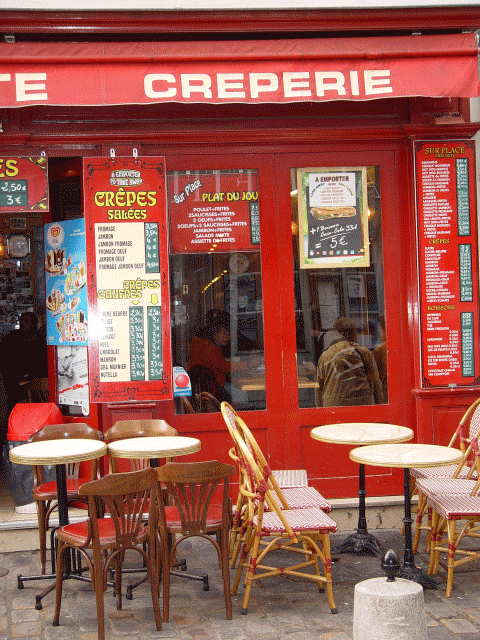 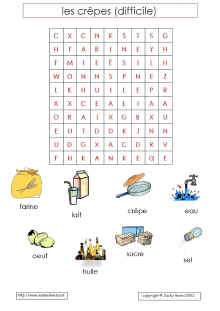 hejsan! hur mår du?hejsan! så där och du?jag mår jättebrahär är min kompis hej! vad heter du?jag heter Alain och du?jag heter Sophiehur gammal är du?jag är 12 år och du?jag är 24 århar du syskon?ja, jag har en bror och du?ja, jag har två systrarvad gillar du?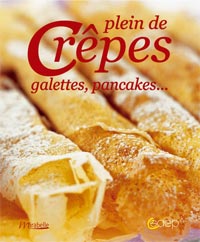 jag gillar sport, och du vad gillar du?jag gillar djurröker du?nej, jag röker intevad gör du på lördag? (säg bara lördag; inte på)på lördag? jag städar på lördagoch vad gör du på söndag?på söndag shoppar jagär du hungrig?ja, jag är hungrigvi äter en pannkaka!ja, se där en pannkaksrestaurang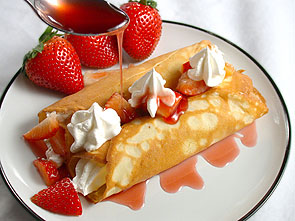 kyparen!hejsan, här har ni matsedelntack; vad finns det?det finns pannkakor.......jaha, vad önskas?jag tar en pannkaka med skinkajag ocksåjavisst, och till att dricka?jag skulle vilja ha en flaska mineralvatten tackjavisståh, det är gottvill du ha en efterrätt?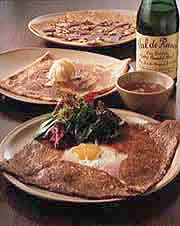 nej, tack; kyparen! notan tackvarsågoda notanvad kostar det?det kostar 23 eurohur mycket är klockan?den är 14.40tack så mycket, hej dåhej då och ha en trevlig dag!tack detsamma